Bayerische Julius-Maximilians-Universität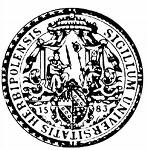 Professur für Grundschuldidaktik[Bitte hier den Titel der Ausarbeitung einfügen][Bitte hier den Untertitel der Ausarbeitung – falls vorhanden – einfügen]______________________________(Unterschrift des Dozenten/ der Dozentin)[studentische AUSARBEITUNG: Inhaltsverzeichnis, ausformulierte Seiten, Literatur]ErklärungHiermit versichere ich, dass ich die Arbeit in allen Teilen selbstständig gefertigt und keine anderen als die in der Arbeit angegebenen Quellen und Hilfsmittel benutzt habe. Die Stellen der Arbeit, die dem Wortlaut oder dem Sinn nach anderen Werken (dazu zählen auch Internetquellen) entnommen sind, wurden unter Angabe der Quelle, auch der benutzten Sekundärliteratur, als Entlehnung kenntlich gemacht. Sofern vorhanden, habe ich Zeichnungen, Kartenskizzen und bildliche Darstellungen entweder selbst gefertigt oder ebenfalls als Entlehnung gekennzeichnet._____________________________________________(Ort, Datum, Unterschrift)Semester:[Bsp. Sommersemester 2019]Seminar:[Bitte vollständigen Seminartitel angeben]Dozent/in:[Nach- und Vorname der Dozentin/ des Dozenten]Tag und Uhrzeit des Seminares:[Bitte Wochentag und Uhrzeit des besuchten Seminares angeben]Gruppennummer:[Bitte die Nummer der Seminargruppe angeben]Angaben zur Verfasserin/ zum VerfasserAngaben zur Verfasserin/ zum VerfasserName:Matrikelnr.:Studiengang:Adresse:E-Mail:Geburtstag:Modulnote: